ОБЩЕСТВО С ОГРАНИЧЕННОЙ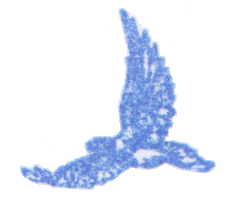 ОТВЕТСТВЕННОСТЬЮП О Л Ё Т617760, Пермский край,       г. Чайковский,Приморский бульвар, 32Б			тел.3-20-55, факс  3-28-29Е-mail:  politeh15@inbox.ru      ПРАВИЛА ЗЕМЛЕПОЛЬЗОВАНИЯ И ЗАСТРОЙКИ
сельского поселения Таймурзинский сельсовет муниципального района Дюртюлинский район Республики Башкортостан Директор 								                   А.А. СигаевГИП					                                                                В.В. Плехов      г. Чайковский  2013 г.